«___» ___________ 2022 года								№ _____с. КрасногорскоеОб утверждении Программы профилактики нарушений обязательных требований, установленных жилищным законодательством, соблюдение которых оценивается при осуществлении лицензионного контроля предпринимательской деятельности по управлению многоквартирными домамиВ соответствии со статьей 44 Федерального закона от 31 июля 2020 года № 248-ФЗ «О государственном контроле (надзоре) и муниципальном контроле в Российской Федерации», постановлением Правительства Российской Федерации от 25 июня 2021 года № 990 «Об утверждении правил разработки и утверждения контрольными (надзорными) органами программы профилактики рисков причинения вреда (ущерба)», руководствуясь Уставом муниципального образования «Муниципальный округ Красногорский район Удмуртской Республики» АДМИНИСТРАЦИЯ ПОСТАНОВЛЯЕТ:Утвердить прилагаемую Программу профилактики нарушений обязательных требований, установленных жилищным законодательством, соблюдение которых оценивается при осуществлении переданных полномочий в рамках лицензионного контроля предпринимательской деятельности по управлению многоквартирными домами на территории муниципального образования «Муниципальный округ Красногорский район Удмуртской Республики» на 2023 год.Настоящее постановление вступает в силу с 1 января 2023 года.Настоящее постановление подлежит опубликованию на официальном сайте муниципального образования «Красногорский район».Глава муниципального образования«Муниципальный округ Красногорский районУдмуртской Республики»									Д.С. КлабуковИсп.: Назарова О.В.34164-22114Утвержденапостановлением Администрациимуниципального образования «Муниципальный округ Красногорский район Удмуртской Республики»от «____» ___________ 2022 г. № __________ПРОГРАММАпрофилактики нарушений обязательных требований, установленных жилищным законодательством, соблюдение которых оценивается при осуществлении переданных полномочий в рамках лицензионного контроля предпринимательской деятельности по управлению многоквартирными домами на территории муниципального образования «Муниципальный округ Красногорский район Удмуртской Республики» на 2023 годОбщее положениеЛицензионный контроль на территории муниципального образования «Муниципальный округ Красногорский район Удмуртской Республики» (далее – лицензионный контроль) осуществляется в рамках переданных полномочий в соответствии с Законом Удмуртской Республики от 30.06.2014 № 40-РЗ «О наделении органов местного самоуправления отдельными государственными полномочиями Удмуртской Республики по государственному жилищному надзору и лицензионному контролю и внесении изменения в статью 35 Закона Удмуртской Республики «Об установлении административной ответственности за отдельные виды правонарушений».Предметом лицензионного контроля является соблюдение обязательных требований при осуществлении предпринимательской деятельности по управлению многоквартирными домами.Субъектами лицензионного контроля в сфере осуществления предпринимательской деятельности по управлению многоквартирными домами являются юридические лица или индивидуальные предприниматели, осуществляющие деятельность по управлению многоквартирными домами на основании лицензии (далее также – подконтрольные субъекты).Целью программы является:- предупреждение нарушений юридическими лицами и индивидуальными предпринимателями лицензионных требований; - устранение причин, факторов и условий, способствующих нарушениям лицензионных требований;- повышение прозрачности системы государственного контроля (надзора) и эффективности осуществления контрольно-надзорной деятельностиЗадачами программы являются:- выявление причин, факторов и условий, способствующих нарушениям лицензионных требований;- осуществление планирования и проведения профилактики нарушений лицензионных требований на основе принципов их понятности, информационной открытости, вовлеченности подконтрольных субъектов, а также обязательности, актуальности, периодичности профилактических мероприятий;- повышение правосознания и правовой культуры подконтрольных субъектов.Текущий уровень профилактических мероприятийВ рамках профилактики предупреждения нарушений, установленных нормативными правовыми актами Российской Федерации и нормативными правовыми актами органов местного самоуправления, должностными лицами Администрации, уполномоченными на проведение мероприятий по лицензионныму контролю, осуществляется прием представителей юридических лиц, индивидуальных предпринимателей и граждан, а также проводятся консультации и даются пояснения по вопросам соблюдения законодательства.На сайте муниципального образования «Муниципальный округ Красногорский район Удмуртской Республики» (www.mo-krasno.ru) в сети «Интернет» размещаются требования, соблюдение которых оценивается при осуществлении лицензионного контроля.В 2022 году объявлено предостережение о недопустимости нарушения обязательных требований в отношении управляющей организации.В 2022 году плановые проверки соблюдения действующего законодательства в сфере лицензионного контроля не предусмотрены.Система оценки эффективности и результативности мероприятий, направленных на профилактикуIV. План-график мероприятий профилактики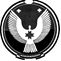 АДМИНИСТРАЦИЯ МУНИЦИПАЛЬНОГО ОБРАЗОВАНИЯ «МУНИЦИПАЛЬНЫЙ ОКРУГ КРАСНОГОРСКИЙ РАЙОНУДМУРТСКОЙ РЕСПУБЛИКИ»«УДМУРТ ЭЛЬКУНЫСЬ КРАСНОГОРСК ЁРОС МУНИЦИПАЛ ОКРУГ» МУНИЦИПАЛ КЫЛДЫТЭТЛЭН АДМИНИСТРАЦИЕЗАДМИНИСТРАЦИЯ МУНИЦИПАЛЬНОГО ОБРАЗОВАНИЯ «МУНИЦИПАЛЬНЫЙ ОКРУГ КРАСНОГОРСКИЙ РАЙОНУДМУРТСКОЙ РЕСПУБЛИКИ»«УДМУРТ ЭЛЬКУНЫСЬ КРАСНОГОРСК ЁРОС МУНИЦИПАЛ ОКРУГ» МУНИЦИПАЛ КЫЛДЫТЭТЛЭН АДМИНИСТРАЦИЕЗАДМИНИСТРАЦИЯ МУНИЦИПАЛЬНОГО ОБРАЗОВАНИЯ «МУНИЦИПАЛЬНЫЙ ОКРУГ КРАСНОГОРСКИЙ РАЙОНУДМУРТСКОЙ РЕСПУБЛИКИ»«УДМУРТ ЭЛЬКУНЫСЬ КРАСНОГОРСК ЁРОС МУНИЦИПАЛ ОКРУГ» МУНИЦИПАЛ КЫЛДЫТЭТЛЭН АДМИНИСТРАЦИЕЗПОСТАНОВЛЕНИЕПОСТАНОВЛЕНИЕПОСТАНОВЛЕНИЕ№п/пНаименование показателяВеличина1.Полнота информации, размещенной на официальном сайте контрольного органа в сети «Интернет» в соответствии с частью 3 статьи 46 Федерального закона от 31 июля 2021 г. № 248-ФЗ «О государственном контроле (надзоре) и муниципальном контроле в Российской Федерации»100%2.Доля выданных предостережений по результатам рассмотрения обращений с подтвердившимися сведениями о готовящихся нарушениях обязательных требований или признаках нарушений обязательных требований и в случае отсутствия подтвержденных данных о том, что нарушение обязательных требований причинило вред (ущерб) охраняемым законом ценностям либо создало угрозу причинения вреда (ущерба) охраняемым законом ценностям (%)20% и более3.Доля лиц, удовлетворённых консультированием в общем количестве лиц, обратившихся за консультированием100%№ п/пНаименование мероприятияОтветственный исполнительОтветственный исполнительСрок исполненияЛицензионный контроль по управлению многоквартирными домами на территории муниципального образования «Муниципальный округ Красногорский район Удмуртской Республики»Лицензионный контроль по управлению многоквартирными домами на территории муниципального образования «Муниципальный округ Красногорский район Удмуртской Республики»Лицензионный контроль по управлению многоквартирными домами на территории муниципального образования «Муниципальный округ Красногорский район Удмуртской Республики»Лицензионный контроль по управлению многоквартирными домами на территории муниципального образования «Муниципальный округ Красногорский район Удмуртской Республики»Лицензионный контроль по управлению многоквартирными домами на территории муниципального образования «Муниципальный округ Красногорский район Удмуртской Республики»1.Поддержание в актуальном состоянии размещенных на официальном сайте муниципального образования «Муниципальный округ Красногорский район Удмуртской Республики» в сети «Интернет» перечней нормативных правовых актов, содержащих обязательные требования, соблюдение которых оценивается при проведении мероприятий по лицензионному контролюДолжностное лицо, к должностным обязанностям которого относится осуществление лицензионного контроляПостоянноПостоянно2.Поддержание в актуальном состоянии размещенных на официальном сайте муниципального образования «Муниципальный округ Красногорский район Удмуртской Республики» в сети «Интернет» текстов нормативных правовых актов, содержащих обязательные требования, соблюдение которых оценивается при проведении мероприятий по лицензионному контролюДолжностное лицо, к должностным обязанностям которого относится осуществление лицензионного контроляПостоянноПостоянно3. Размещение на официальном сайте муниципального образования «Муниципальный округ Красногорский район Удмуртской Республики» в сети «Интернет» информации о результатах проведенных мероприятий по лицензионному контролю Должностное лицо, к должностным обязанностям которого относится осуществление лицензионного контроляЕжегодно, до 01 марта года, следующего за отчетнымЕжегодно, до 01 марта года, следующего за отчетным4. Проведение личного приема подконтрольных субъектов должностными лицами, уполномоченными на осуществление лицензионного контроляГлава муниципального образования, Зам.главы, курирующий вопросы организации муниципального Должностное лицо, к должностным обязанностям которого относится осуществление лицензионного контроляпри необходимостипри необходимости5Объявление предостережений подконтрольным субъектам о недопустимости нарушения обязательных требований законодательстваПредостережение о недопустимости нарушения обязательных требований объявляется контролируемому лицу в случае наличия сведений о готовящихся нарушениях обязательных требований и (или) в случае отсутствия подтверждения данных о том, что нарушение обязательных требований причинило вред (ущерб) охраняемым законом ценностям либо создало угрозу причинения вреда (ущерба) охраняемым законом ценностямДолжностное лицо, к должностным обязанностям которого относится осуществление лицензионного контроляпри необходимостипри необходимости6Обобщение практики осуществления муниципального контроля и размещение на официальном сайте муниципального образования «Муниципальный округ Красногорский район Удмуртской Республики» в сети интернет (ежегодный доклад)Должностное лицо, к должностным обязанностям которого относится осуществление лицензионного контроляежегодный доклад размещается на официальном сайте в срок до 1 июля, следующего за отчетным годомежегодный доклад размещается на официальном сайте в срок до 1 июля, следующего за отчетным годом7Информирование юридических лиц, индивидуальных предпринимателей по вопросам соблюдения обязательных требований в случае изменения обязательных требований, путем проведения разъяснительной работы через районные средства массовой информацииДолжностное лицо, к должностным обязанностям которого относится осуществление лицензионного контроляпо мере изменения законодательствапо мере изменения законодательства8Профилактический визит.Профилактический визит проводится в форме профилактической беседы по месту осуществления деятельности контролируемого лица либо путем использования видео-конференц-связиДолжностное лицо, к должностным обязанностям которого относится осуществление лицензионного контроляПо мере необходимостиПо мере необходимости